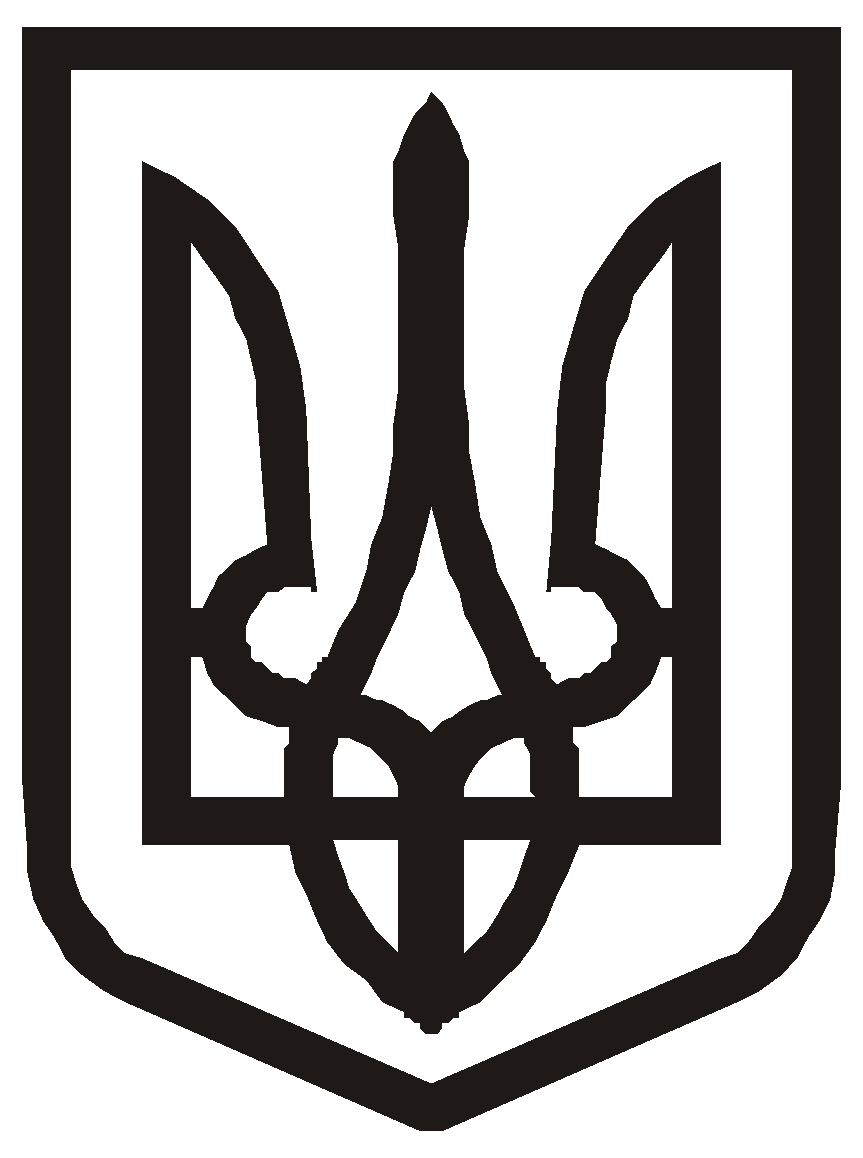 ХМЕЛЬНИЦЬКИЙ МІСЬКИЙ ГОЛОВАРОЗПОРЯДЖЕННЯ28.03.2023		92-рвід _________________ №________					м. Хмельницький Про створення робочої групи з реалізації проєкту «Модернізація громадського транспорту у  м. Хмельницькому»З метою доцільності залучення кредиту Хмельницькому комунальному підприємству «Електротранс» під гарантію Хмельницької міської ради від Європейського банку реконструкції та розвитку для реалізації заходів з модернізації громадського тролейбусного транспорту, керуючись Законом України «Про місцеве самоврядування в Україні»:1. Створити робочу групу з реалізації проєкту «Модернізація громадського транспорту у                                           м. Хмельницькому» згідно з додатком.2. Контроль за виконанням розпорядження покласти на заступника міського голови                                       М. ВАВРИЩУКА.Міський голова	Олександр СИМЧИШИНДодатокдо розпорядження міського головивід 28.03.2023 № 92-рСклад робочої групи з реалізації проєкту «Модернізація громадського тролейбусного транспорту у м. Хмельницький»  Голова робочої групи:Ваврищук Микола Васильович	- заступник міського голови.Заступник голови робочої групи:Бобух Сергій Олександрович	- директор Хмельницького	комунального підприємства	«Електротранс».Секретар робочої групи:Процюк Наталія Юріївна	- керівник групи реалізації	проєктів міжнародних фінансових	організацій Хмельницького	комунального підприємства	«Електротранс».Члени робочої групи:Демчук Лілія Григорівна	- начальник управління правового забезпечення та представництва;Дружинін Максим Андрійович	- начальник управління архітектури та містобудування;Кабальський Василь Нарцисович	- в.о. начальника управління комунальної інфраструктури;Ковтун Олексій Сергійович	- головний інженер Хмельницького	комунального підприємства	«Електротранс»;Костик Костянтин Олександрович	- в.о. начальника управління			транспорту та зв’язку;Лісіцина Марія Дмитрівна	- головний спеціаліст відділу			з безпеки дорожньої			інфраструктури управління			комунальної інфраструктури;Матвійчук Сергій Володимирович	- директор Хмельницького			комунально підприємства			«Хмельницькінфоцентр»;Миколюк Валерій Віталійович	- головний юрисконсульт	управління транспорту та зв’язку;Пекарський Володимир Анатолійович	- директор Хмельницького			комунального підприємства			«Міськсвітло»;Сахарова Наталія Євгенівна	- в.о. начальника управління	економіки;Якубов Ігор Анатолійович	- головний спеціаліст			управління транспорту та зв’язку;Ямчук Сергій Миколайович 	- начальник фінансового			управління.Керуючий справами виконавчого комітету			     			       Юлія САБІЙВ.о. начальника управління транспорту та зв’язку						         Костянтин  КОСТИК	